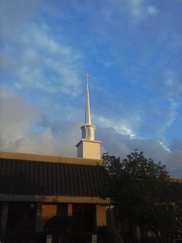 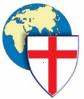 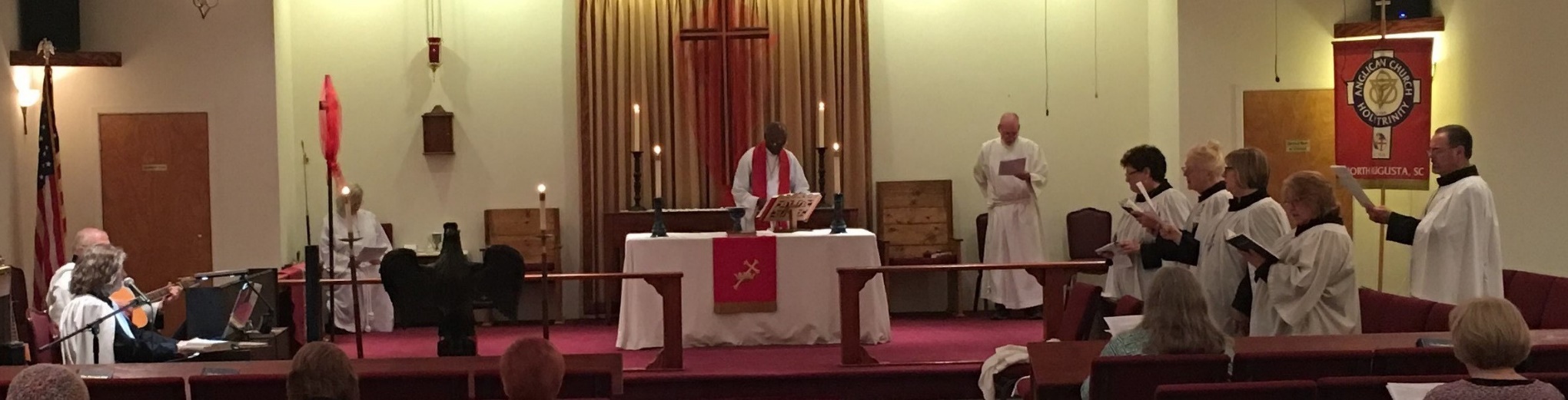 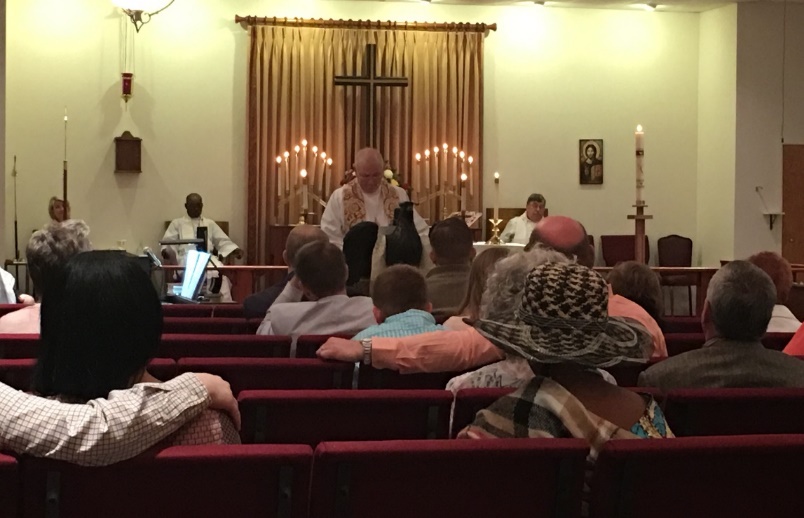 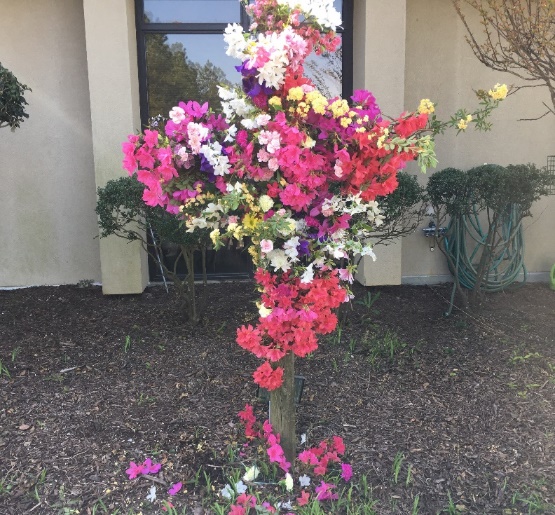 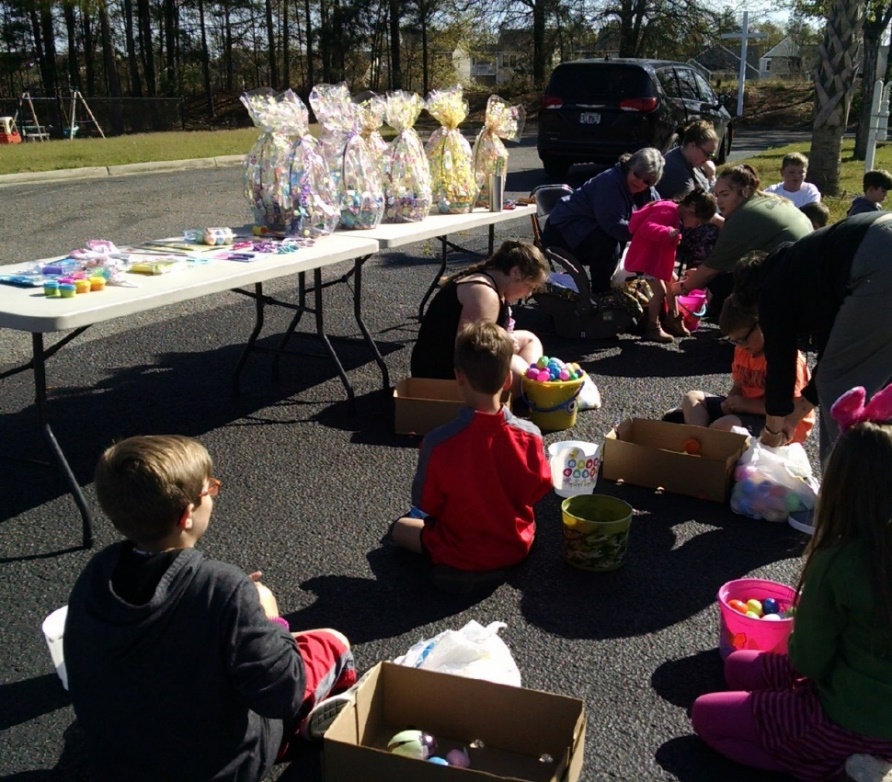 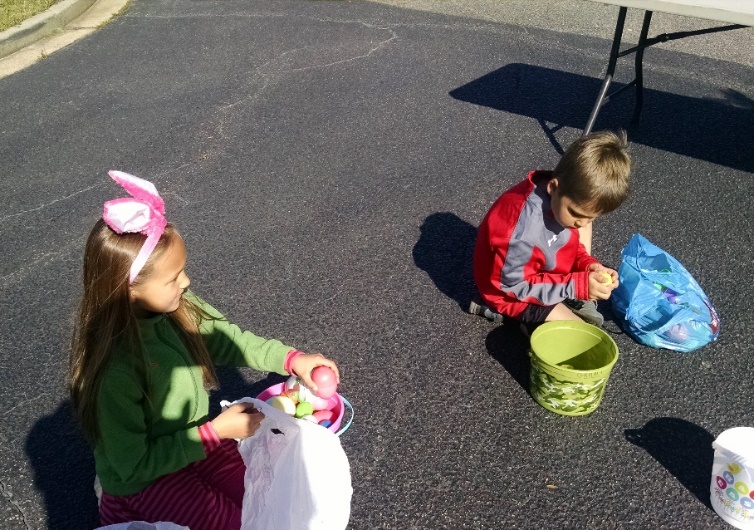 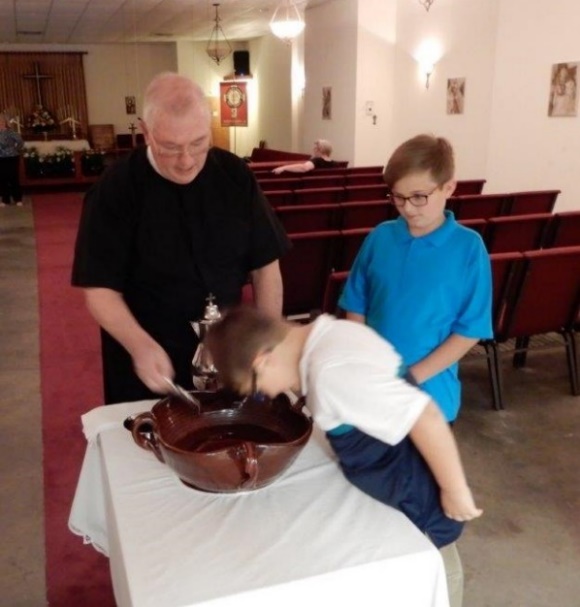 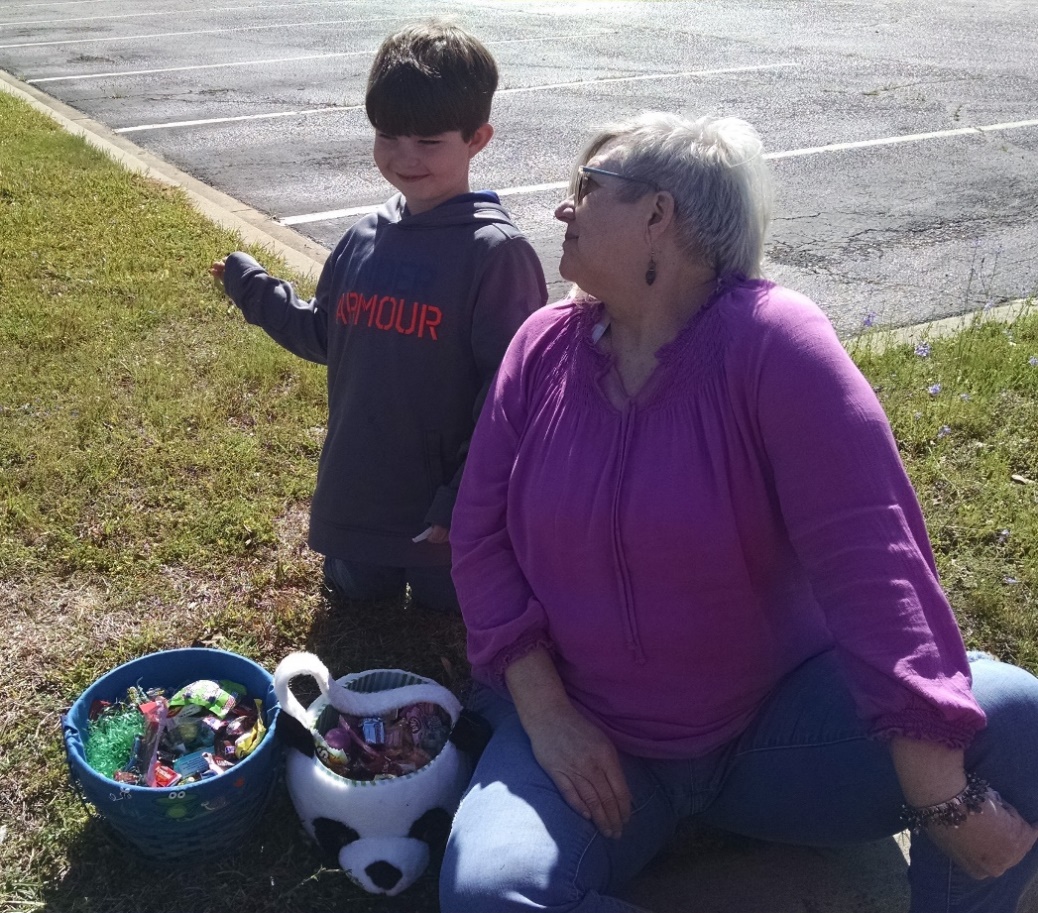 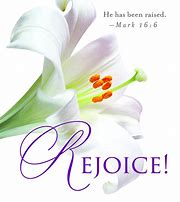 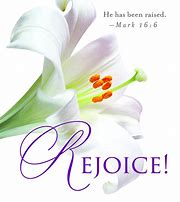 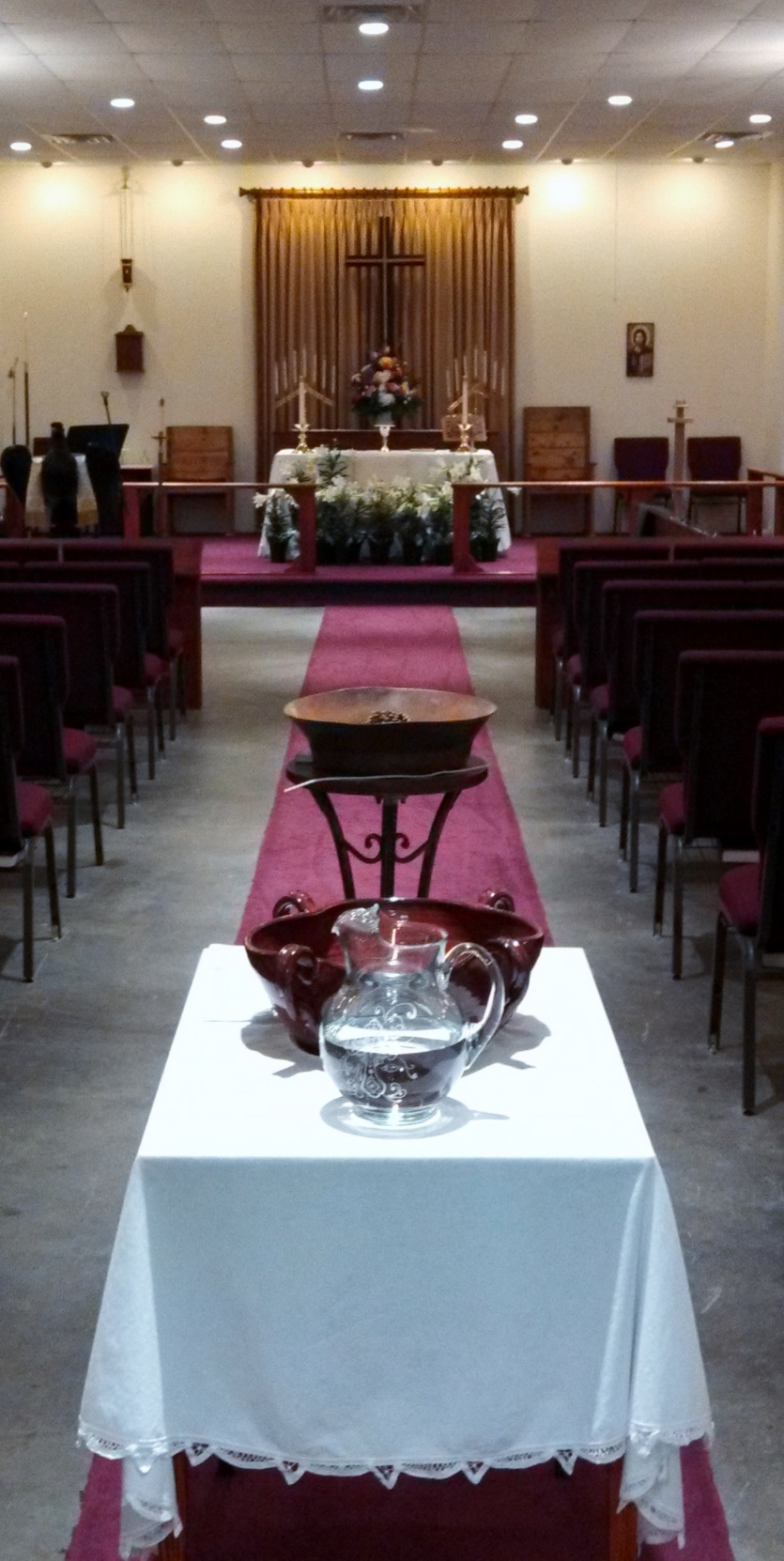 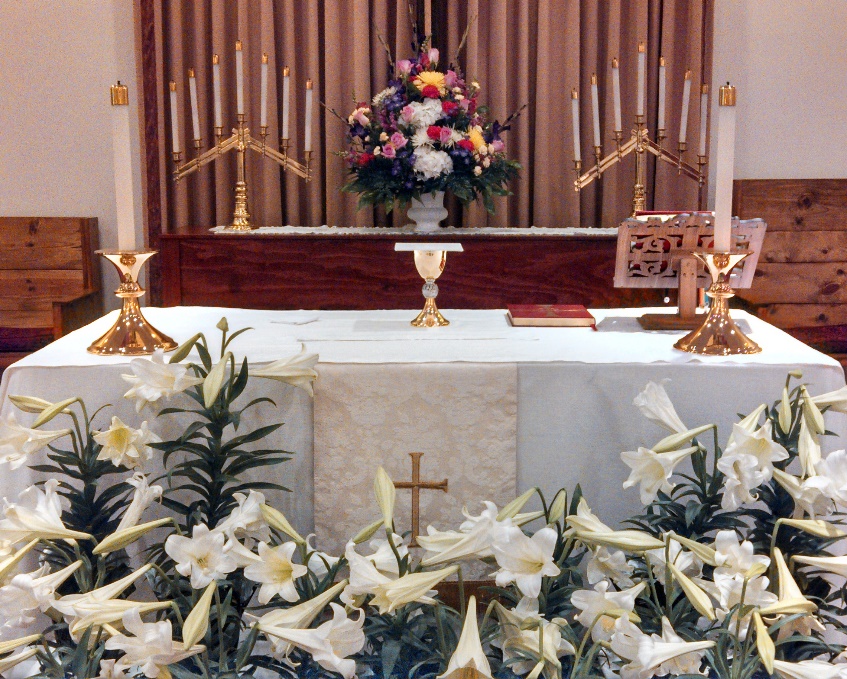 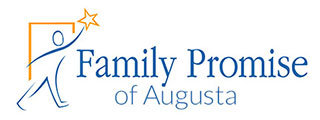 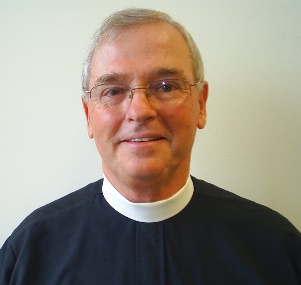 April Lay Ministry ChartApril Lay Ministry ChartApril Lay Ministry ChartApril Lay Ministry ChartApril Lay Ministry ChartApril Lay Ministry ChartApril Lay Ministry Chart2018April 1Easter SundayApr 82nd Sun of EasterApr 153rd Sun of EasterApr 224th Sun of EasterApr 295th Sun of EasterMay 66th Sun of EasterEuch. Min.RosemarieMike SPaula WSandra SJerry NMike SUshers /GreetersJoseph ABill BJudy CDeborah KDonna LWayne LRichard MJason NMike SMonte SMargaret WJoseph ABill BDeborah K Wayne LJudy CDonna LRichard MPresenting
Bread/WineMike &Sandra SMonte SMark WKevin &Jami WDan &Leslie WJennifer CJudy CPat CTerri FPrayer TeamRosemarieMargaret WGinger HMonique TNancy HWayne LJackie FMargaret WGinger HMonique TNancy HWayne LLector-OTMargaret WDaniel HBrenda BJudy CTom DornJackie FLector-NTAvery SGinger HBilly HSue JWayne LRichard MAltar Guild
[week of]Ginger, MoniqueTerry NAnnette MDonna LTBDJoEllen BVirginia FMarguerite PGinger, Monique Terry NAnnette MDonna LAcolyte GuildJackie FOke ISandra SAvery SJada TJackie F